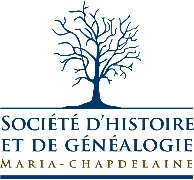 FONDS pierre turcotteP429Société d’histoire et de généalogie Maria-ChapdelaineDolbeau-MistassiniRépertoire numérique simpleRédigé par Frédérique Fradet, archivisteLe 20 juin 2023PrétraitéTable des matièresPRÉSENTATION DU FONDS	3P429/A Documents audiovisuels	4P429/A1 VHS	4P429/A1/1 : Vie personnelle	4P429/A1/2 : Vie professionelle	4PRÉSENTATION DU FONDSP429 Fonds Pierre Turcotte. – 1986-2003. – x heures, x minutes et x secondes d’images en mouvement (6 VHS).Notice biographique / Histoire administrative : Pierre Turcotte est issu du foyer de Jacques Turcotte et de Lise Savard et d’une famille de 2 enfants originaires de Dolbeau-Mistassini.Jacques Turcotte a longtemps été directeur général de l’Oasis de Mistassini, maintenant retraité. Son épouse, Lise, avait le rôle de secrétaire à l’école primaire Notre-Dame-des-Anges. Lise Savard est décédée en 2018, alors qu’elle résidait à Alma.Pierre Turcotte, donateur du fonds et fils du couple, a épousé Jessica Rivest le 5 octobre 2019. Ils ont eu 3 enfants, Arthur Marin, Olive et Lionel. La famille demeure à Saint-Gédéon. Côté études, Pierre a complété un DEC en sciences humaines du Cégep de Saint-Félicien, où il s’intéressait déjà à l’improvisation. Par la suite, il réalise un certificat en création littéraire de l’UQAC (Chicoutimi), un certificat en communication publique et un certificat en pédagogie de l’Université Laval, puis un baccalauréat en sciences politiques à l’Université Laval (il est possible que ce ne soit pas dans cet ordre).Concernant son parcours professionnel, il a tenu un rôle de comédien et de gestion en marketing pour le théâtre la Route des 1001 histoires. Il est par la suite impliqué dans la Route des légendes en tant que directeur général et comédien. En 2013, il est engagé à la fois comme enseignant en sciences politiques au Cégep de Jonquière et animateur à la Télé du Haut-du-Lac (télévision communautaire locale Dolbeau-Mistassini). Il partage jusqu’à aujourd’hui son temps entre ces deux emplois (en date de 2023). Historique de la conservation : La Société d’histoire participe à une émission Échangeur Turcotte tournée en juin 2023 dans les studios de la Télé du Haut-du-Lac (l’émission sera diffusée à l’automne 2023). Lors de celle-ci, on présentait les différents services de l’organisme, notamment la numérisation et la préservation de documents d’archives. Cela a incité l’animateur à ouvrir un fonds d’archives pour sa famille et à faire numériser par le fait même ses documents personnels et professionnels. Le fonds a été ouvert le 20 juin 2023 et des ajouts progressifs sont à venir.Portée et contenu : Ce fonds est constitué de documents audiovisuels de la famille de Pierre Turcotte, animateur à la Télé du Haut-du-Lac, amateur d’improvisation et enseignant. Instrument de recherche :Ce fonds est prétraité.Fonds complémentaire : Voir P38 Fonds télévision communautaire câble deux RivesRestrictions régissant la consultation, la reproduction et la publication :Aucune.Emplacement(s) :Boîte audiovisuelle numéro 56R08 E02 T01P429/A Documents audiovisuels– 1986-2003. – x heures, x minutes et x secondes d’images en mouvement (6 VHS). Portée et contenu : Cette série comprend des VHS de la vie personnelle et professionnelle de Pierre Turcotte, donateur, et de sa famille. Notes : Les originaux sont conservés à la Société d’histoire et de généalogie Maria-Chapdelaine. Les documents sont numérisés et une copie est remise au donateur. Conservé sur le disque dur externe SHGMC Audiovisuel. P429/A1 VHS– 1986-2003. – x heures, x minutes et x secondes d’images en mouvement (6 VHS). Portée et contenu : Cette sous-série comprend      Boîte audiovisuelle # ? R-E-T-PP429/A1/1 : Vie personnelle– 1986-1996. – x heures, x minutes et x secondes d’images en mouvement (2 VHS). P429/A1/1,1 Fêtes familiales1986 à 1969P429/A1/1,2Mariage de Nathalie Turcotte, sœur du donateur, avec Joël Girard31 août 1996Boîte audiovisuelle # ? R-E-T-PP429/A1/2 : Vie professionelle– [1991]-2003. – x heures, x minutes et x secondes d’images en mouvement (4 VHS). P429/A1/2,1Coupe universitaire d’improvisationAnnée inconnueP429/A1/2,2Pièce de théâtre avec improvisation Apparition de Stéphan Allard, aujourd’hui comédien, (et de Pierre Turcotte, donateur?)Cégep de Saint-FélicienVers 1991P429/A1/2,3YMCA, organisme communautairePierre Turcotte y a travaillé en 1997Québec, 1997P429/A1/2,4Piques vs Valets, match d’improvisationApparition de Pierre Turcotte, donateurQuébec23 octobre 2003